REEDLEY HALLOWS PARISH COUNCIL	Tuesday 2 April, 2024. 		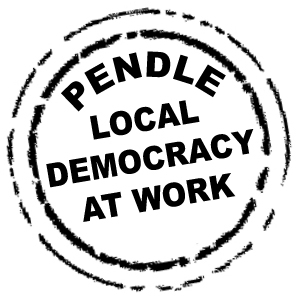 Dear Councillors / ColleaguesYou are hereby requested to attend a meeting of the PARISH COUNCIL to be held in the Café  at Smithson’s Farm,  Woodend Road, Reedley Hallows on TUESDAY 9  April, 2024 commencing at. 1.00pmAgendaPublic Questions:  Declaration of Interest.  Members are reminded of the legal requirements concerning the declaration of interests.  A member must declare a disclosable pecuniary interest on which he / she has in any item on the agenda.  A member with a disclosable pecuniary interest in any item may not participate in any discussion of the matter at the meeting and must not participate in any vote taken on the matter at the meeting.  A member with a disclosable pecuniary interest may leave the room where the meeting is held while any discussion or voting takes place subject to the Standing Orders of the Council.Record of member’s interests: Apologies for absence. Minutes of the last meeting for approval held on the 13 February, 2024 (these have previously been circulated) Matters arising (not on agenda).Clerks Report Correspondence.At this point in time there are no matters to report under this heading Finance -  Items to approve /note : -Bank balances as at 31 March , 2024  Business Premium Account £4,285.82 Business Community Account  £19,113.80Clerk’s salary and expenses for  March , 2024 paid by SO £283.98 Clerk’s Tax for March , 2024=   £59.40 Refilling of Grit Bins by Pendle Council  = £267.55  (vat element is £44.59). Environmental issues:To receive an update from the Clerk regarding the former Lucas Sports Ground site Refurbishment  Scheme   Planning applications:. The following planning applications have been received by Pendle Council which relate to the Reedley Hallows Parish Area since the February , 2024 meeting of the Parish Council .24/0159/HHO – Full demolition of existing attached garage and erection of a single storey side extension – 17 Broadhurst Way, Reedley . Comments by 24 March, 2024. 24/0147/ HHO – Full erection of a two storey side extension and a single storey rear extension – 39 Reedley Road, Reedley . Comments by 25 March, 2024. 24/0145/Full – replacement of a mobile home with a 1 no replacement building . Wood End  Barn Farm , Woodend Road, Reedley. Comments by 25 March, 2024.          11    Nelson, Brierfield and Reedley Area Committee – Parish Council Representative.     To receive any feedback from the Parish Council’s representative who serves on this Area     Committee.   Date of the Next Parish Council Meeting .The next meetings of the Parish Council will be held on Tuesday 14 May, 2024 ( the AGM followed by the Ordinary Meeting ) starting at 1.00pm in the Café at Smithsons  Farm .    Delegates Reports Councillors Local IssuesParish Councillors.